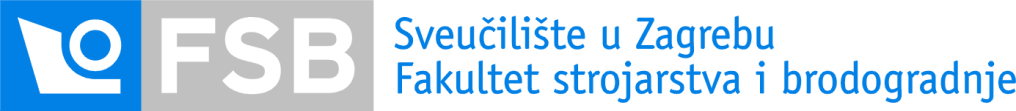 Zavod za industrijsko inženjerstvoKatedra za Projektiranje proizvodnje Akademska godina: 2018./2019.Datum: 12. 6. 2019.Prijedlog ukupnih ocjenaProjektiranje tehnoloških procesa* usmeni za veću ocjenu javiti se predmetnom nastavnikuPredmetni nastavnik:Doc.dr.sc. Tihomir OpetukU Zagrebu, 12. lipnja 2019.JMBAGPrezimeIme∑ kolokvija (200 bodova)Kolokvij ocjenaProjekt ocjenaUkupna ocjena35201824BarbirRobert16544vrlo dobar35200902BralićAnte17741Izrada novog projekta35204088GrgasNatko14431Izrada novog projekta35209448HatlakTina1004Pisati 1. kolokvij 35207027KekićDino12221 Izrada novog projekta35207597LončarićValentino19255odličan35202286MlinarFran Krsto16443vrlo dobar35205566MomčilovićSaša12225dobar*35201476StipićMaria Magdalena19455odličan